АДМИНИСТРАЦИЯ  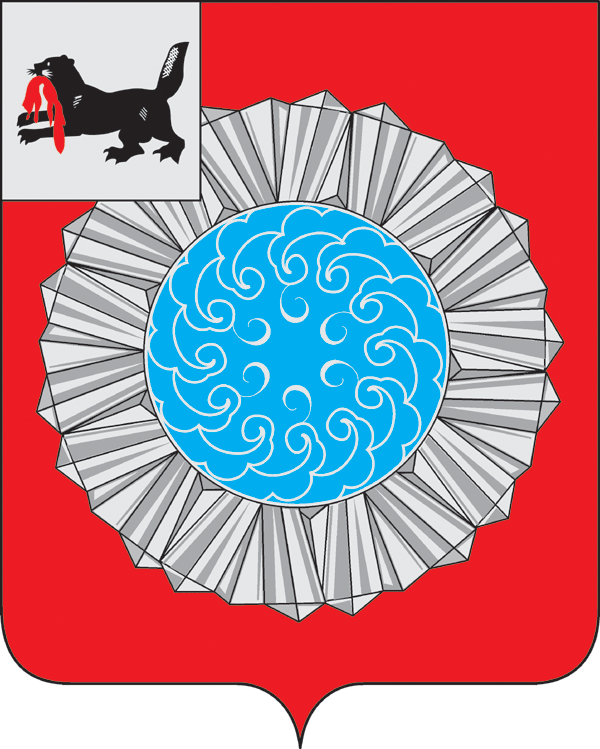 СЛЮДЯНСКОГО МУНИЦИПАЛЬНОГО РАЙОНАП О С Т А Н О В Л Е Н И Ег. Слюдянкаот 06.04.2020г. № 187О мерах поддержки субъектов малого исреднего предпринимательстваВ соответствии с распоряжением Правительства Российской Федерации от 19 марта 2020г. № 670-р, во исполнение пункта 3.6. Плана первоочередных мероприятий (действий) по обеспечению устойчивого развития экономики в условиях ухудшения ситуации в связи с распространением новой коронавирусной инфекции от 17 марта 2020 года, учитывая Указ Президента Российской Федерации от 25 марта 2020г. № 206, руководствуясь статьями 24, 47 Устава Слюдянского муниципального района Иркутской области (новая редакция), зарегистрированного постановлением Губернатора Иркутской области от 30 июня 2005 года № 303-П, администрация Слюдянского муниципального районаПОСТАНОВЛЯЕТ:1. Муниципальному казенному учреждению «Комитет по управлению муниципальным имуществом и земельным отношениям Слюдянского муниципального района» по договорам аренды, заключенным с субъектами малого и среднего предпринимательства при предоставлении муниципального имущества Слюдянского муниципального района, обеспечить:а) в течение 3 рабочих дней со дня обращения субъекта малого и среднего предпринимательства заключение дополнительного соглашения, предусматривающего отсрочку арендной платы, предусмотренной в 2020 году, и ее уплату равными частями в сроки, предусмотренные договором аренды в 2021 году, или на иных условиях, предложенных арендатором, по согласованию сторон;б) уведомление в течение 3 рабочих дней со дня вступления в силу настоящего постановления субъектов малого и среднего предпринимательства о возможности заключения дополнительного соглашения в соответствии с требованиями подпункта «а» настоящего пункта.2. Разместить настоящее постановление на официальном сайте администрации Слюдянского муниципального района в информационно-телекоммуникационной сети «Интернет»: www.sludyanka.ru.3. Контроль за исполнением настоящего постановления возложить на председателя КУМИ Слюдянского муниципального района, заместителя мэра Слюдянского муниципального района Стаценскую Л.В.Мэр Слюдянского муниципального района  	                                                         А.Г. Шульц